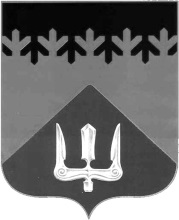 СОВЕТ ДЕПУТАТОВВОЛХОВСКОГО МУНИЦИПАЛЬНОГО РАЙОНАЛЕНИНГРАДСКОЙ ОБЛАСТИРЕШЕНИЕот  01  июля  2021  года                                                                                  №  20Руководствуясь пункта 5 части 1 статьи 21 Устава Волховского муниципального района Ленинградской области, Совет депутатов Волховского муниципального района Ленинградской областирешил:1. Внести следующие изменения в Порядок управления и распоряжения муниципальным имуществом Волховского муниципального района Ленинградской области, утвержденный решением Совета депутатов Волховского муниципального района Ленинградской области от 19.11.2015 года № 67 (с изменениями):1.1. Изложить статью 13 в следующей редакции:«Статья 13. Способы распоряжения муниципальным имуществом 1. Совет депутатов принимает решения по следующим вопросам:а) об отчуждении муниципального имущества в федеральную собственность, собственность субъекта Российской Федерации и в муниципальную собственность иных муниципальных образований;б) о приватизации муниципального имущества и утверждении перечня объектов муниципальной собственности, подлежащих отчуждению;в) об утверждении перечней объектов муниципальной собственности, не подлежащих отчуждению, предназначенных для решения вопросов местного значения Волховского муниципального района;г) о внесении муниципального имущества  в качестве вклада в уставный капитал юридических лиц;в) о передаче муниципального имущества во временное или в постоянное пользование физическим и юридическим лицам.2. Администрация принимает решения по следующим вопросам:а) о закреплении муниципального имущества  за предприятием (учреждением) на праве хозяйственного ведения (оперативного управления);б) об изъятии муниципального имущества  из хозяйственного ведения (оперативного управления) предприятий (учреждений) в случаях, предусмотренных действующим законодательством;в) об организации и условиях торгов на право заключения договора аренды, безвозмездного пользования, доверительного управления в отношении муниципального имущества, относящегося к имуществу казны, предприятий как имущественных комплексов;г) о залоге (ипотеке) муниципального имущества  и об обременениях этого имущества иным способом, допускаемым действующим законодательством, за исключением случаев, предусмотренных настоящим Порядком;д) о предоставлении недвижимого муниципального имущества  на инвестиционных условиях;е) о списании муниципального имущества в порядке, установленном нормативными правовыми актами Российской Федерации,  Ленинградской области и администрацией Волховского муниципального района;ж) о совершении иных сделок в соответствии с федеральным законодательством.3. Администрация информирует Совет депутатов о намерении принять решение по подпунктам «а» (в случае, если предприятие (учреждение) создается вновь), «г» и «д» части 2 настоящей статьи.»;1.2. Пункт 1 статьи 14 изложить в следующей редакции: «1. От имени Волховского муниципального района решения о создании, реорганизации и ликвидации предприятий и учреждений принимает администрация по предварительному согласованию с Советом депутатов путем принятия последним  соответствующего решения».2. Настоящее решение вступает в силу с момента принятия и подлежит официальному опубликованию в газете «Волховские огни» и сетевом издании «ВолховСМИ». 	3. Контроль за исполнением настоящего решения возложить на постоянную депутатскую комиссию по бюджету, налогам и экономическим вопросам.Заместитель главы Волховского муниципального района  Ленинградской области                                                                    Налетов А.А.О внесении изменений в Порядок управления и распоряжения муниципальным имуществом Волховского муниципального района Ленинградской области